Центральная городская библиотека. Горячий Ключ,ул. Ленина, 203/1E- mail: bibla@bk.ruСайт: librarygk.ruЧасы работы10.00-18.00Без перерываВыходной – понедельникПоследний день месяца – санитарныйМБУК «ЦБС»Центральная городская библиотекаОтдел методической работы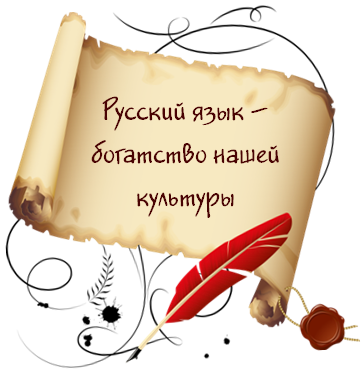 БуклетГорячий Ключ2017Говорить на родном языке для нас так же естественно, как дышать. Язык - важнейшее средство человеческого общения, способное назвать факты, явления, свойства, процессы, имеющие место в действительности. Он является социальным средством хранения и передачи информации. Язык - это система знаков. Форма языковых знаков - это, прежде всего, звуки (для устной речи) и буквы (для письменной), а содержание языковых знаков - это окружающая нас действительность. Причем включающая в себя не только то, что можно воспринять органами чувств, но и представления людей об этой действительности, её оценку, человеческие фантазии и т. п. Отсюда вывод - чем больше феноменов и аспектов действительности может обозначать тот или иной язык, тем лучше для людей, пользующихся этим языком. Иначе: чем больше в языке различных по значению слов, тем лучше. Наш великий и могучий русский язык должен быть «живым, как жизнь», а, следовательно, постоянно пополняться новыми словами и новыми значениями старых слов, реагируя, таким образом, на стремительно меняющуюся действительность. В этом свою роль играют и народное языковое творчество, и работы выдающихся современных деятелей культуры, и такие учреждения культуры, как школы, вузы, и, конечно, библиотеки. «Язык - это история народа. Язык - это путь цивилизации и культуры».А. Куприн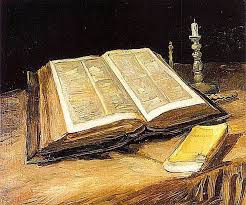 Русский язык имеет длительную и сложную историю. Еще в далеком IX веке восточнославянские племена для общения между собой применяли древнерусский язык. С тех пор он претерпел немало изменений, и дошел до нас в том состоянии каким мы видим его сейчас. Многие известные люди внесли свою лепту в развитие русского языка, благодаря чему он стал всеобще известным, и применяем даже за пределами России.Наиболее значимый период становления пришелся на XVII-XVIII века. Именно в это время правил Петр I, который внес немалый вклад в развитие русского языка. Переломный момент пришелся на конец XVII века, когда под его влиянием происходили реформы во всех отраслях государства. Затронуло это также русский язык и культуру.Он стал активно внедрять новую терминологию, многие слова при этом были заимствованы из зарубежных стран, по большей части европейских. В основном термины касались армейской тематики, это такие как ефрейтер, гауптвахта, калибр, пароль и т.д. Также при Петре I стали возводиться типографии, где печатались художественная и политическая литература. Эти издания впоследствии пополнили библиотеки. Таким образом, Петр I поспособствовал сохранению русских традиций и ценностей, запечатлев их в письменном виде.Велик вклад в обогащение литературного языка также великих русских классиков XIX-XX вв. Своей вершины русский язык достиг в XIX веке: благодаря Пушкину, Гоголю, Тургеневу, Толстому. Заметное воздействие на русский язык оказали Октябрьская революция 1917 г. и построение социализма в нашей стране. Значительно обновился и вырос его словарный состав. В связи с общим распространением грамотности и огромным подъёмом культурного уровня населения литературный язык в настоящее время стал основным средством общения русской нации, в отличие от дореволюционного прошлого, когда основная масса народа говорила на местных диалектах и городском просторечии.Берегите наш язык, наш прекрасный русский язык – это клад, это достояние, переданное нам нашими предшественниками! Обращайтесь почтительно с этим могущественным орудием; в руках умелых оно в состоянии совершать чудеса.И.С.ТургеневЧто такое культура речи?Данное понятие, как и многие в русском языке, далеко не однозначно. Некоторые исследователи склонны выделять целых три значения словосочетания «культура речи». Определение первого можно выразить так. В первую очередь это понятие воспринимается как те навыки и знания человека, которые обеспечивают ему грамотное применение языка в общении – и на письме, и в устной речи. Это включает и умение правильно строить фразу, произносить без ошибок те или иные слова и словосочетания, а также пользоваться выразительными средствами речи.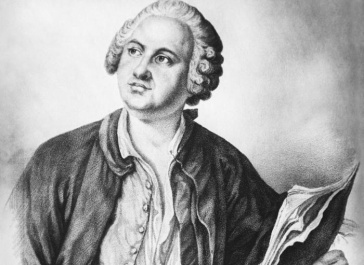 Определение понятия «культура речи» предполагает и наличие в ней таких свойств и признаков, совокупность которых подчеркивает совершенство передачи и восприятия информации, т.е. коммуникативные качества в языковом общении.И наконец, так называется целый раздел лингвистики, который изучает речь в жизни общества какой-то эпохи и устанавливает общие для всех правила пользования языком.Что входит в культуру речи?Центральным стержнем данного понятия является языковая норма, которой считается литературная речь. Однако есть еще одно качество, которым должна обладать культура речи. Определение «принцип коммуникативной целесообразности» можно трактовать как умение, способность выражать адекватной языковой формой какое-то конкретное содержание.Это понятие тесно связано с этическим аспектом культуры речи. Понятно, что согласно ему применяются такие правила языкового общения, которые не могут оскорбить или унизить собеседника. Данный аспект призывает соблюдать речевой этикет, включающий в себя определенные формулы приветствий, поздравлений, благодарностей, просьб и т.д. Что касается собственно языка, то понятие культуры здесь предполагает его богатство и правильность, образность и действенность. Кстати, именно этот аспект запрещает употребление бранных слов, сквернословия.История происхождения в России понятия «культура речи»Основы норм литературного языка закладывались в течение долгих столетий. Определение термина «культура речи» можно расширить до понятия науки, которая занимается нормализацией речевой деятельности. Так вот, эта самая наука «проклюнулась» уже в древних рукописных книгах Киевской Руси. В них не только закреплялись и хранились традиции письменности, но отражались и особенности живого языка.К XVIII веку в российском обществе стало понятно, что если в написаниях отсутствует единство, то это чрезвычайно затрудняет общение, создавая определенные неудобства. В те времена активизировалась работа по созданию словарей, грамматик, учебников риторики. Тогда же начали описываться стили и нормы литературного языка.Несомненна роль в становлении культуры речи как науки М.В. Ломоносова, В.К. Тредиаковского, А.П. Сумарокова и других видных российских ученых.Грамотность - это вежливость автора по отношению к читателю. Стас ЯнковскийГрамотный человек- это ...Образованный, культурный, грамотный человек - это тот, кто владеет литературной речью. Литературной (правильной) называется речь, в которой соблюдаются все нормы языка: например,орфоэпическая норма (произношение) - свЁкла, а не свеклА, жалюзИ;грамматическая норма (построение, слов, предложений) - «Проходя по улице, слетела шляпа»; «ихний» - к сожалению, можно услышать даже по телевидению, а правильно - «их»;стилистическая (выбор слов в соответствии с ситуацией общения) - «Подобным жмотом показал Гоголь Плюшкина»;пунктуационная норма (правила постановки знаков препинания) - «...ты один мне поддержка и опора, о великий, могучий, правдивый и свободный русский язык!..».Правильность и богатство речи, несомненно, говорят об уровне культуры человека. Великий русский язык, как отмечает писатель И. С. Тургенев, был дан великому народу. Однако процессы, происходящие в современном российском обществе, беспокоят филологов. Речь идет о расшатывании устоявшихся норм, упрощении стилистики речи и бытового межличностного общения. Попробуем разобраться и проанализировать эти изменения.Правильность речи и умение красиво говорить во времена царской России отличало представителей высших сословий. Сейчас, конечно, официальные титулы в нашей стране не присваиваются, однако следует отметить, что люди, умеющие свободно выражать свои мысли и говорить правильно, держатся по-особому. У них, как правило, хорошая осанка, слегка приподнятая голова, ритмичная и легкая походка. Если говорить о материально достатке, то он, чаще всего, среднего или выше среднего уровня. Следовательно, определенная «кастовость» все-таки прослеживается.Известны случаи, когда человек, добившийся высокого положения в обществе, но не имеющий должного образования, стремился наверстать упущенное, подтягивая свой культурный уровень. Такие люди хорошо осознавали, что для общения в высших кругах им просто необходима грамматическая правильность речи. Только умение держаться должным образом позволяет закрепить достигнутое и идти дальше.